Colour the Dinosaur and add a background. Look at the map on the webpage because it may give you ideas.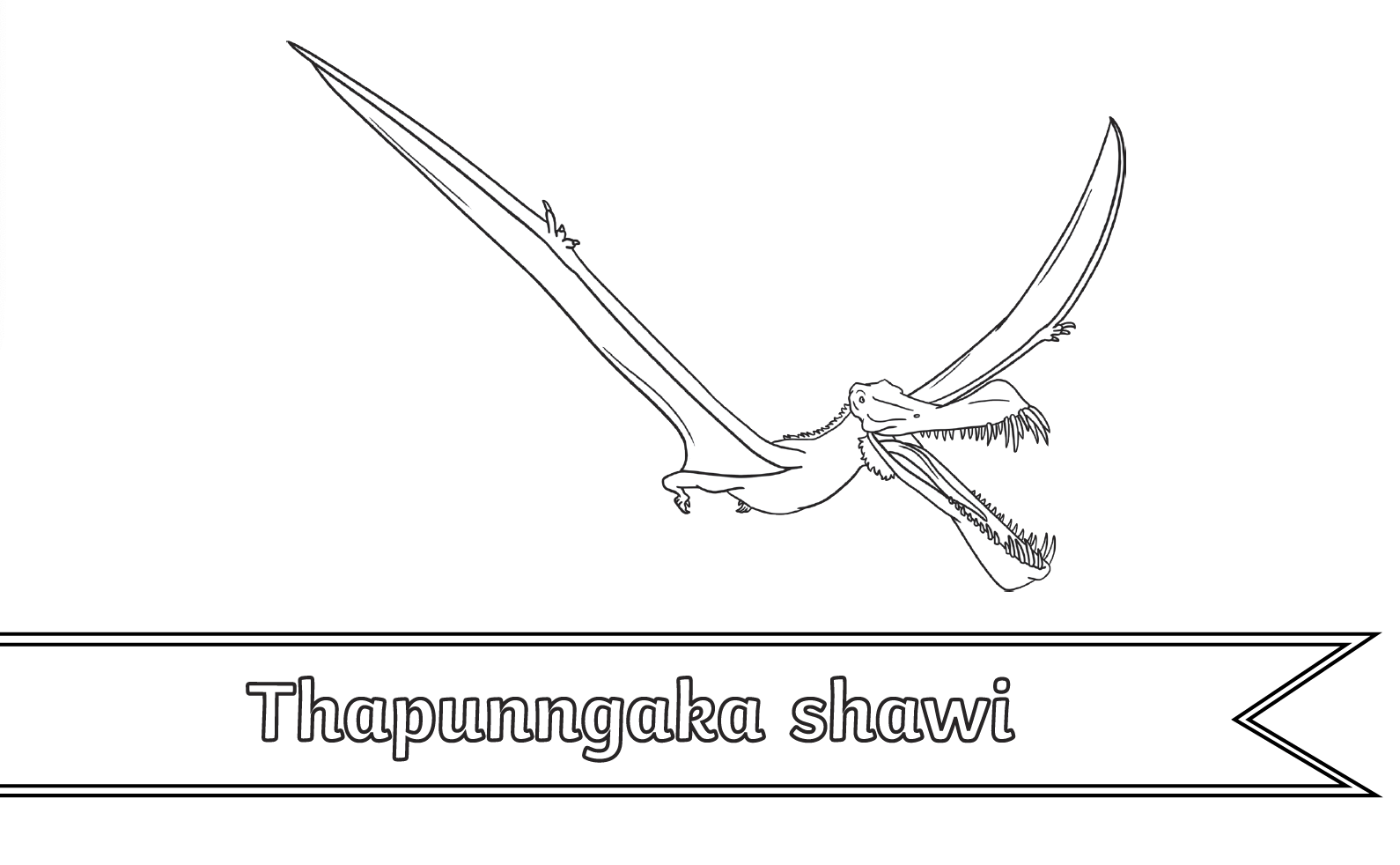 